Independence Skills BingoBelow are some National Careers Week activities.                                                 Have a go at doing at least one thing every day. Can you take a picture (or get a family member to take it) and send it to us on Dojo?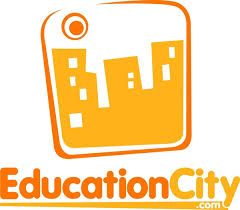 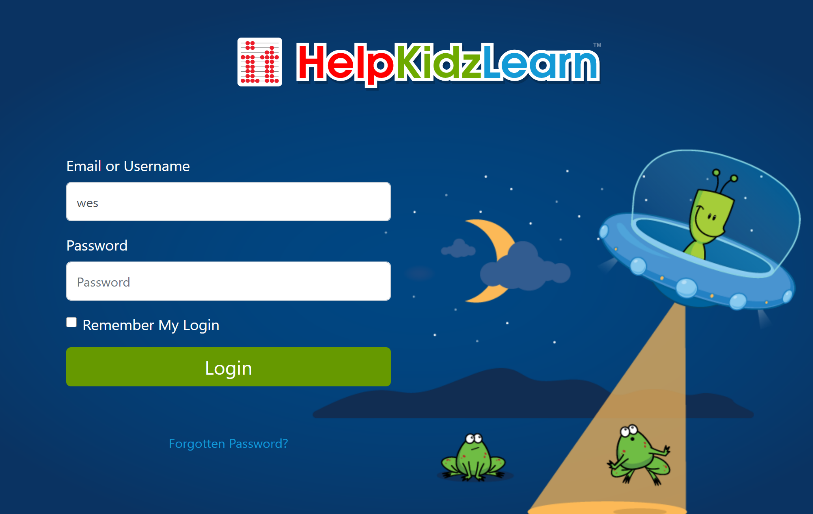 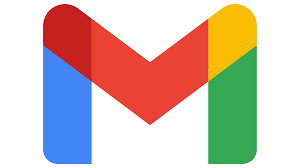 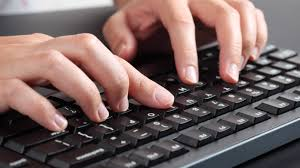 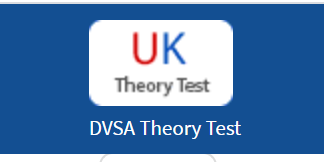 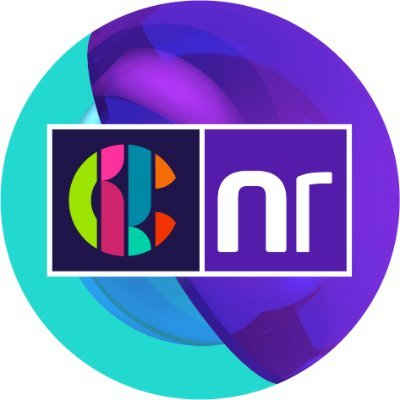 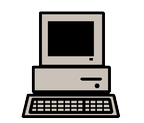 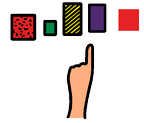 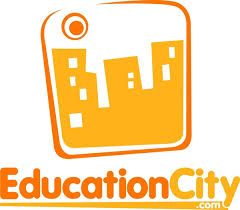 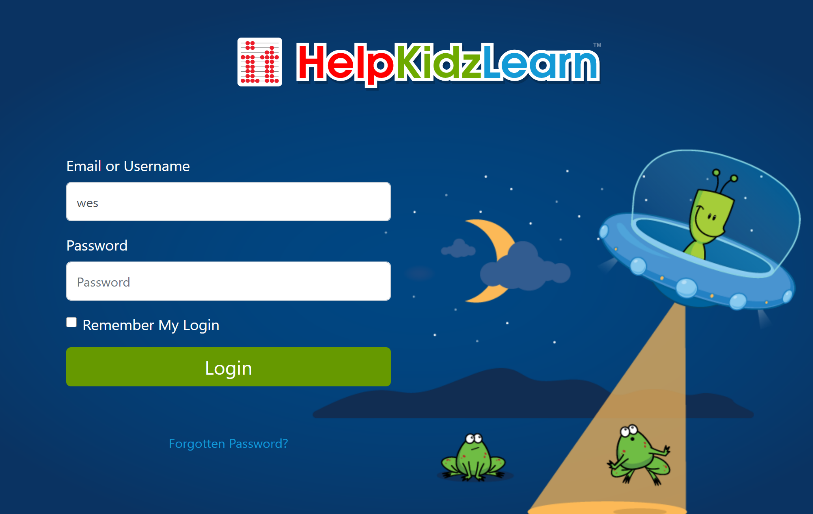 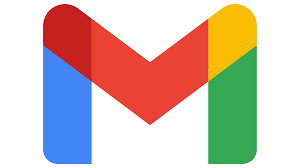 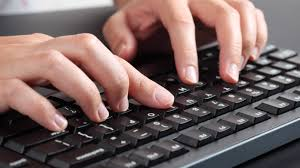 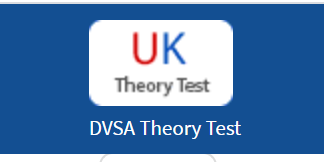 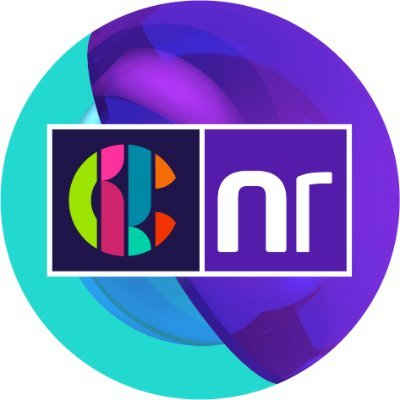 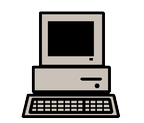 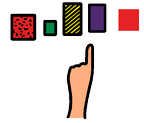 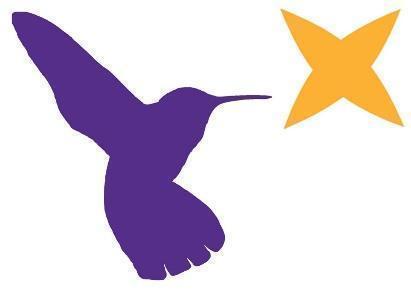 16+ Home LearningWeek beginning 8th March 2021Careers Week 202116+ Home LearningWeek beginning 8th March 2021Careers Week 2021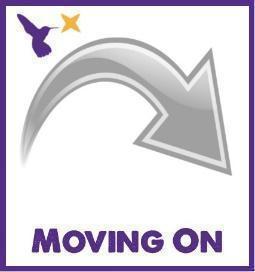 Classes in each pathway: Falcon, Lapwing, Curlew & OspreyClasses in each pathway: Falcon, Lapwing, Curlew & OspreyClasses in each pathway: Falcon, Lapwing, Curlew & OspreyClasses in each pathway: Falcon, Lapwing, Curlew & OspreyMaths activitiesMaths activitiesEnglish activitiesEnglish activitiesLevel 1 & 2:Complete the Level 1 & 2 online maths activities:GCSE Bitesize:https://www.bbc.co.uk/bitesize/examspecs/z8sg6fr BBC Bitesize: https://www.bbc.co.uk/bitesize/subjects/zqhs34j BBC Bitesize: Functional Maths https://www.bbc.co.uk/bitesize/subjects/zjd8jty CGP Maths Online 10-Minute Tests: https://www.cgpbooks.co.uk/resources/cgp-s-free-online-10-minute-tests/free-gcse-maths-online-10-minute-tests Level 1: FoundationLevel 2: HigherMaths Made Easy: https://mathsmadeeasy.co.uk/gcse-maths-revision/gcse-maths-online-tests/ Education Quizzes: https://www.educationquizzes.com/gcse/maths/ Level 1: (f) questionsLevel 2: (h) questionsGCSE Maths Quizzes: https://math-quiz.co.uk/gcse-maths GCSE Maths Revision:https://www.bbc.co.uk/bitesize/examspecs/z9p3mnb Mathletics:https://login.mathletics.com/ (Your teacher will Dojo your username and password)Level 1 & 2:Complete the Level 1 & 2 online maths activities:GCSE Bitesize:https://www.bbc.co.uk/bitesize/examspecs/z8sg6fr BBC Bitesize: https://www.bbc.co.uk/bitesize/subjects/zqhs34j BBC Bitesize: Functional Maths https://www.bbc.co.uk/bitesize/subjects/zjd8jty CGP Maths Online 10-Minute Tests: https://www.cgpbooks.co.uk/resources/cgp-s-free-online-10-minute-tests/free-gcse-maths-online-10-minute-tests Level 1: FoundationLevel 2: HigherMaths Made Easy: https://mathsmadeeasy.co.uk/gcse-maths-revision/gcse-maths-online-tests/ Education Quizzes: https://www.educationquizzes.com/gcse/maths/ Level 1: (f) questionsLevel 2: (h) questionsGCSE Maths Quizzes: https://math-quiz.co.uk/gcse-maths GCSE Maths Revision:https://www.bbc.co.uk/bitesize/examspecs/z9p3mnb Mathletics:https://login.mathletics.com/ (Your teacher will Dojo your username and password)Level 1 & 2:Complete the Level 1 & 2 online English activities:GCSE Bitesize – Grammar:https://www.bbc.co.uk/bitesize/guides/zyrn9qt/test BBC Bitesize: Functional Englishhttps://www.bbc.co.uk/bitesize/subjects/zmqj2nb BBC Bitesize: Grammar & Punctuationhttps://www.bbc.co.uk/bitesize/topics/z7vdy9q BBC Bitesize: Non-Fiction Textshttps://www.bbc.co.uk/bitesize/topics/zjfkscw BBC Bitesize: Reading Skillshttps://www.bbc.co.uk/bitesize/topics/zs8nv4j BBC Bitesize: Writing Skillshttps://www.bbc.co.uk/bitesize/topics/zywfbk7 CGP Functional Skills English Online 10-Minute Tests: https://www.cgpbooks.co.uk/resources/cgp-s-free-online-10-minute-tests/free-functional-skills-english-online-10-minute-te Level 1 and Level 2Read a book of your choice independentlyLevel 1 & 2:Complete the Level 1 & 2 online English activities:GCSE Bitesize – Grammar:https://www.bbc.co.uk/bitesize/guides/zyrn9qt/test BBC Bitesize: Functional Englishhttps://www.bbc.co.uk/bitesize/subjects/zmqj2nb BBC Bitesize: Grammar & Punctuationhttps://www.bbc.co.uk/bitesize/topics/z7vdy9q BBC Bitesize: Non-Fiction Textshttps://www.bbc.co.uk/bitesize/topics/zjfkscw BBC Bitesize: Reading Skillshttps://www.bbc.co.uk/bitesize/topics/zs8nv4j BBC Bitesize: Writing Skillshttps://www.bbc.co.uk/bitesize/topics/zywfbk7 CGP Functional Skills English Online 10-Minute Tests: https://www.cgpbooks.co.uk/resources/cgp-s-free-online-10-minute-tests/free-functional-skills-english-online-10-minute-te Level 1 and Level 2Read a book of your choice independentlyEntry Levels:Complete the Entry Levels online maths activities:Shopping with Money:https://www.topmarks.co.uk/money/toy-shop-moneyChange Game (money):https://mathsframe.co.uk/en/resources/resource/44/solve_2_step_money_problems_  Money game:https://www.topmarks.co.uk/money/coins-game Ordering Numbers:https://www.topmarks.co.uk/ordering-and-sequencing/coconut-orderingEducation City:https://www.educationcity.com/ (Your teacher will Dojo your username and password)Mathletics:https://login.mathletics.com/ (Your teacher will Dojo your username and password)Entry Levels:Complete the Entry Levels online maths activities:Shopping with Money:https://www.topmarks.co.uk/money/toy-shop-moneyChange Game (money):https://mathsframe.co.uk/en/resources/resource/44/solve_2_step_money_problems_  Money game:https://www.topmarks.co.uk/money/coins-game Ordering Numbers:https://www.topmarks.co.uk/ordering-and-sequencing/coconut-orderingEducation City:https://www.educationcity.com/ (Your teacher will Dojo your username and password)Mathletics:https://login.mathletics.com/ (Your teacher will Dojo your username and password)Entry Levels:Complete the Entry Levels online English activities:Comic Book Editing:http://www.scootle.edu.au/ec/viewing/L1275/index.html#Nouns:https://www.childrensuniversity.manchester.ac.uk/learning-activities/languages/words/naming-nouns/ Adjectives:https://www.childrensuniversity.manchester.ac.uk/learning-activities/languages/words/adjective-detective/ Synonyms and Antonyms:https://www.arcademics.com/games/frog Education City:https://www.educationcity.com/ (Your teacher will Dojo your username and password)Read a book of your choice independently or with a family member.Entry Levels:Complete the Entry Levels online English activities:Comic Book Editing:http://www.scootle.edu.au/ec/viewing/L1275/index.html#Nouns:https://www.childrensuniversity.manchester.ac.uk/learning-activities/languages/words/naming-nouns/ Adjectives:https://www.childrensuniversity.manchester.ac.uk/learning-activities/languages/words/adjective-detective/ Synonyms and Antonyms:https://www.arcademics.com/games/frog Education City:https://www.educationcity.com/ (Your teacher will Dojo your username and password)Read a book of your choice independently or with a family member.Pre-Entry: Steps 4 Life 4 – 7:Complete the cooking and baking activities:Chelsea Buns: https://www.foodafactoflife.org.uk/recipes/5-11-years/chelsea-buns/Mini Ham and Onion Rostis: https://www.foodafactoflife.org.uk/recipes/potatoes/mini-ham-and-onion-rostis/ Honey Cake:https://www.foodafactoflife.org.uk/recipes/cereals/honey-cake/ Cheese and Bacon Muffins:https://www.foodafactoflife.org.uk/recipes/breakfast/cheese-and-bacon-muffins/  Complete the online maths activities:Money game:https://www.topmarks.co.uk/money/coins-game Ordering Numbers:https://www.topmarks.co.uk/ordering-and-sequencing/coconut-orderingEducation City:https://www.educationcity.com/ (Your teacher will Dojo your username and password)Mathletics:https://login.mathletics.com/(Your teacher will Dojo your username and password)Pre-Entry: Steps 4 Life 4 – 7:Complete the cooking and baking activities:Chelsea Buns: https://www.foodafactoflife.org.uk/recipes/5-11-years/chelsea-buns/Mini Ham and Onion Rostis: https://www.foodafactoflife.org.uk/recipes/potatoes/mini-ham-and-onion-rostis/ Honey Cake:https://www.foodafactoflife.org.uk/recipes/cereals/honey-cake/ Cheese and Bacon Muffins:https://www.foodafactoflife.org.uk/recipes/breakfast/cheese-and-bacon-muffins/  Complete the online maths activities:Money game:https://www.topmarks.co.uk/money/coins-game Ordering Numbers:https://www.topmarks.co.uk/ordering-and-sequencing/coconut-orderingEducation City:https://www.educationcity.com/ (Your teacher will Dojo your username and password)Mathletics:https://login.mathletics.com/(Your teacher will Dojo your username and password)Pre-Entry: Steps 4 Life 4 – 7:Complete the online English activities:Phonics:https://www.topmarks.co.uk/phonics/balloon-phonics-cvc-game Sound Sayer:https://www.ictgames.com/mobilePage/soundSayer/ Spelling:https://ictgames.com/mobilePage/forestPhonics/index.html Job Mixer:https://learnenglishkids.britishcouncil.org/games/job-mixer Days of the Week: https://www.freddiesville.com/games/days-of-the-week-memory-game/ Months of the Year: https://www.mes-games.com/months.php Education City:https://www.educationcity.com/ (Your teacher will Dojo your username and password)Read a book of your choice with a family memberPre-Entry: Steps 4 Life 4 – 7:Complete the online English activities:Phonics:https://www.topmarks.co.uk/phonics/balloon-phonics-cvc-game Sound Sayer:https://www.ictgames.com/mobilePage/soundSayer/ Spelling:https://ictgames.com/mobilePage/forestPhonics/index.html Job Mixer:https://learnenglishkids.britishcouncil.org/games/job-mixer Days of the Week: https://www.freddiesville.com/games/days-of-the-week-memory-game/ Months of the Year: https://www.mes-games.com/months.php Education City:https://www.educationcity.com/ (Your teacher will Dojo your username and password)Read a book of your choice with a family memberIndependent Living Skills activitiesIndependent Living Skills activitiesIndependent Living Skills activitiesIndependent Living Skills activitiesAll Levels:Independence Skills Bingo (please see page 5 of this document)Functional ICT Choosing Board (please see page 6 of this document)All Levels:Independence Skills Bingo (please see page 5 of this document)Functional ICT Choosing Board (please see page 6 of this document)All Levels:Independence Skills Bingo (please see page 5 of this document)Functional ICT Choosing Board (please see page 6 of this document)All Levels:Independence Skills Bingo (please see page 5 of this document)Functional ICT Choosing Board (please see page 6 of this document)Level 1 & 2: Careers in the Private Sector:Food, Drink & Hotels: videos and worksheets: https://www.bbc.co.uk/teach/skillswise/private-sector/zkgmkmn Retail: videos and worksheets: https://www.bbc.co.uk/teach/skillswise/retail/zbbvxyc Careers in the Private Sector:Nursing & Care: videos and worksheets: https://www.bbc.co.uk/teach/skillswise/nursing-and-care/zv6xkmn Environment & Cleaning: videos and worksheets; https://www.bbc.co.uk/teach/skillswise/environment-and-cleaning/zr8ky9q Childcare & Teaching: video and worksheets: https://www.bbc.co.uk/teach/skillswise/childcare-and-teaching/zkb36v4 Finding a New Job: Videos, worksheets and speaking & listening activities: https://www.bbc.co.uk/teach/skillswise/finding-a-new-job/zmwd382 CV Writing:Writing a successful CV: https://barclayslifeskills.com/educators/lessons/cv-skills-lesson-one-writing-a-successful-cv/ Employability – BBC Bitesize videos: https://www.bbc.co.uk/bitesize/topics/zfsycdm/resources/1NCW 2021 Assembly: https://nationalcareersweek.com/ncw-2021-assemblies/ The NCW Dice Game: https://ncw2020.co.uk/activities/ NCW Skills Building Assemblies: https://hub.skillsbuilder.org/resources/?q=assembly NCW Skills Builder Short Lessons: https://ncw2020.co.uk/activities/NCW Key Qualities worksheet: https://ncw2020.co.uk/activities/ Brands Logo Quiz: https://www.kensquiz.co.uk/table-top-quizzes/picture-rounds/logos/ Fire Up Your Future: A collection of inspiring short films about ambition and work that encourages 9 to 14-year-olds to think about what they might do and who they might become.https://www.bbc.co.uk/teach/class-clips-video/pshe-ks2--ks3-spark-fire-up-your-future/z4q2vk7 Learn a new skill: sewing, knitting, speed typing (https://www.typingtest.com), First Aid, Cook a meal, polish/ shine shoes, tie a tie, read a bus timetable, set an alarm clockOutside activities:Farming activities – planting seeds, decorating plant pots etc.Sporting activities – athletics (running, javelin, hurdles etc.), football, netball, rugby  Scouting activities – orienteering/ geo-caching, knot tying, den buildingLevel 1 & 2: Careers in the Private Sector:Food, Drink & Hotels: videos and worksheets: https://www.bbc.co.uk/teach/skillswise/private-sector/zkgmkmn Retail: videos and worksheets: https://www.bbc.co.uk/teach/skillswise/retail/zbbvxyc Careers in the Private Sector:Nursing & Care: videos and worksheets: https://www.bbc.co.uk/teach/skillswise/nursing-and-care/zv6xkmn Environment & Cleaning: videos and worksheets; https://www.bbc.co.uk/teach/skillswise/environment-and-cleaning/zr8ky9q Childcare & Teaching: video and worksheets: https://www.bbc.co.uk/teach/skillswise/childcare-and-teaching/zkb36v4 Finding a New Job: Videos, worksheets and speaking & listening activities: https://www.bbc.co.uk/teach/skillswise/finding-a-new-job/zmwd382 CV Writing:Writing a successful CV: https://barclayslifeskills.com/educators/lessons/cv-skills-lesson-one-writing-a-successful-cv/ Employability – BBC Bitesize videos: https://www.bbc.co.uk/bitesize/topics/zfsycdm/resources/1NCW 2021 Assembly: https://nationalcareersweek.com/ncw-2021-assemblies/ The NCW Dice Game: https://ncw2020.co.uk/activities/ NCW Skills Building Assemblies: https://hub.skillsbuilder.org/resources/?q=assembly NCW Skills Builder Short Lessons: https://ncw2020.co.uk/activities/NCW Key Qualities worksheet: https://ncw2020.co.uk/activities/ Brands Logo Quiz: https://www.kensquiz.co.uk/table-top-quizzes/picture-rounds/logos/ Fire Up Your Future: A collection of inspiring short films about ambition and work that encourages 9 to 14-year-olds to think about what they might do and who they might become.https://www.bbc.co.uk/teach/class-clips-video/pshe-ks2--ks3-spark-fire-up-your-future/z4q2vk7 Learn a new skill: sewing, knitting, speed typing (https://www.typingtest.com), First Aid, Cook a meal, polish/ shine shoes, tie a tie, read a bus timetable, set an alarm clockOutside activities:Farming activities – planting seeds, decorating plant pots etc.Sporting activities – athletics (running, javelin, hurdles etc.), football, netball, rugby  Scouting activities – orienteering/ geo-caching, knot tying, den buildingLevel 1 & 2: Careers in the Private Sector:Food, Drink & Hotels: videos and worksheets: https://www.bbc.co.uk/teach/skillswise/private-sector/zkgmkmn Retail: videos and worksheets: https://www.bbc.co.uk/teach/skillswise/retail/zbbvxyc Careers in the Private Sector:Nursing & Care: videos and worksheets: https://www.bbc.co.uk/teach/skillswise/nursing-and-care/zv6xkmn Environment & Cleaning: videos and worksheets; https://www.bbc.co.uk/teach/skillswise/environment-and-cleaning/zr8ky9q Childcare & Teaching: video and worksheets: https://www.bbc.co.uk/teach/skillswise/childcare-and-teaching/zkb36v4 Finding a New Job: Videos, worksheets and speaking & listening activities: https://www.bbc.co.uk/teach/skillswise/finding-a-new-job/zmwd382 CV Writing:Writing a successful CV: https://barclayslifeskills.com/educators/lessons/cv-skills-lesson-one-writing-a-successful-cv/ Employability – BBC Bitesize videos: https://www.bbc.co.uk/bitesize/topics/zfsycdm/resources/1NCW 2021 Assembly: https://nationalcareersweek.com/ncw-2021-assemblies/ The NCW Dice Game: https://ncw2020.co.uk/activities/ NCW Skills Building Assemblies: https://hub.skillsbuilder.org/resources/?q=assembly NCW Skills Builder Short Lessons: https://ncw2020.co.uk/activities/NCW Key Qualities worksheet: https://ncw2020.co.uk/activities/ Brands Logo Quiz: https://www.kensquiz.co.uk/table-top-quizzes/picture-rounds/logos/ Fire Up Your Future: A collection of inspiring short films about ambition and work that encourages 9 to 14-year-olds to think about what they might do and who they might become.https://www.bbc.co.uk/teach/class-clips-video/pshe-ks2--ks3-spark-fire-up-your-future/z4q2vk7 Learn a new skill: sewing, knitting, speed typing (https://www.typingtest.com), First Aid, Cook a meal, polish/ shine shoes, tie a tie, read a bus timetable, set an alarm clockOutside activities:Farming activities – planting seeds, decorating plant pots etc.Sporting activities – athletics (running, javelin, hurdles etc.), football, netball, rugby  Scouting activities – orienteering/ geo-caching, knot tying, den buildingLevel 1 & 2: Careers in the Private Sector:Food, Drink & Hotels: videos and worksheets: https://www.bbc.co.uk/teach/skillswise/private-sector/zkgmkmn Retail: videos and worksheets: https://www.bbc.co.uk/teach/skillswise/retail/zbbvxyc Careers in the Private Sector:Nursing & Care: videos and worksheets: https://www.bbc.co.uk/teach/skillswise/nursing-and-care/zv6xkmn Environment & Cleaning: videos and worksheets; https://www.bbc.co.uk/teach/skillswise/environment-and-cleaning/zr8ky9q Childcare & Teaching: video and worksheets: https://www.bbc.co.uk/teach/skillswise/childcare-and-teaching/zkb36v4 Finding a New Job: Videos, worksheets and speaking & listening activities: https://www.bbc.co.uk/teach/skillswise/finding-a-new-job/zmwd382 CV Writing:Writing a successful CV: https://barclayslifeskills.com/educators/lessons/cv-skills-lesson-one-writing-a-successful-cv/ Employability – BBC Bitesize videos: https://www.bbc.co.uk/bitesize/topics/zfsycdm/resources/1NCW 2021 Assembly: https://nationalcareersweek.com/ncw-2021-assemblies/ The NCW Dice Game: https://ncw2020.co.uk/activities/ NCW Skills Building Assemblies: https://hub.skillsbuilder.org/resources/?q=assembly NCW Skills Builder Short Lessons: https://ncw2020.co.uk/activities/NCW Key Qualities worksheet: https://ncw2020.co.uk/activities/ Brands Logo Quiz: https://www.kensquiz.co.uk/table-top-quizzes/picture-rounds/logos/ Fire Up Your Future: A collection of inspiring short films about ambition and work that encourages 9 to 14-year-olds to think about what they might do and who they might become.https://www.bbc.co.uk/teach/class-clips-video/pshe-ks2--ks3-spark-fire-up-your-future/z4q2vk7 Learn a new skill: sewing, knitting, speed typing (https://www.typingtest.com), First Aid, Cook a meal, polish/ shine shoes, tie a tie, read a bus timetable, set an alarm clockOutside activities:Farming activities – planting seeds, decorating plant pots etc.Sporting activities – athletics (running, javelin, hurdles etc.), football, netball, rugby  Scouting activities – orienteering/ geo-caching, knot tying, den buildingEntry Levels:Employability – BBC Bitesize videos: https://www.bbc.co.uk/bitesize/topics/zfsycdm/resources/1 Employability Skills (SEND) video: https://www.youtube.com/watch?v=vGjNI16pxn8&safe=true What’s my job? Videos: https://www.bbc.co.uk/teach/class-clips-video/pshe-ks1-ks2-what-is-my-job/zrdkt39 What is my job? quiz: https://www.youtube.com/watch?v=-pVyrW_vwaw&safe=true What is my job? Quiz 2: https://www.youtube.com/watch?v=CQJgGIVM7GA&safe=true Stories:When I Grow Up – animated story: https://www.youtube.com/watch?v=hp0h_1ZI_UM&safe=trueNCW 2021 Assembly: https://nationalcareersweek.com/ncw-2021-assemblies/ The NCW Dice Game: https://ncw2020.co.uk/activities/ NCW Skills Building Assemblies: https://hub.skillsbuilder.org/resources/?q=assembly NCW Skills Builder Short Lessons: https://ncw2020.co.uk/activities/NCW About Me worksheet: https://ncw2020.co.uk/activities/ NCW Key Qualities worksheet: https://ncw2020.co.uk/activities/ Brand Logo Quiz: https://www.funkidslive.com/quiz/many-logos-can-get-right-logo-trivia-quiz-game/ Dance/ Movement: Teamwork: https://www.bbc.co.uk/teach/supermovers/ks2-pshe-teamwork-with-the-super-movers-crew/zkpdvk7 Fire Up Your Future: A collection of inspiring short films about ambition and work that encourages 9 to 14-year-olds to think about what they might do and who they might become.https://www.bbc.co.uk/teach/class-clips-video/pshe-ks2--ks3-spark-fire-up-your-future/z4q2vk7 Learn a new skill: sewing, knitting, French words, speed typing (https://www.typingtest.com), how to draw (https://www.youtube.com/hashtag/howtodraw), how to play the keyboard/ recorder, photography, First Aid, Bake, Dance, Yoga, fasten a button, tie a tiePreparing Food:Making sandwiches (https://www.bbcgoodfood.com/recipes/collection/sandwich-recipes), making hot drinks, serving peers snacks/ drinks at snack timeOutside activities:Farming activities – planting seeds, decorating plant pots etc.Sporting activities – athletics (running, javelin, hurdles etc.), football, netball, rugby  Scouting activities – orienteering/ geo-caching, knot tying, den buildingEntry Levels:Employability – BBC Bitesize videos: https://www.bbc.co.uk/bitesize/topics/zfsycdm/resources/1 Employability Skills (SEND) video: https://www.youtube.com/watch?v=vGjNI16pxn8&safe=true What’s my job? Videos: https://www.bbc.co.uk/teach/class-clips-video/pshe-ks1-ks2-what-is-my-job/zrdkt39 What is my job? quiz: https://www.youtube.com/watch?v=-pVyrW_vwaw&safe=true What is my job? Quiz 2: https://www.youtube.com/watch?v=CQJgGIVM7GA&safe=true Stories:When I Grow Up – animated story: https://www.youtube.com/watch?v=hp0h_1ZI_UM&safe=trueNCW 2021 Assembly: https://nationalcareersweek.com/ncw-2021-assemblies/ The NCW Dice Game: https://ncw2020.co.uk/activities/ NCW Skills Building Assemblies: https://hub.skillsbuilder.org/resources/?q=assembly NCW Skills Builder Short Lessons: https://ncw2020.co.uk/activities/NCW About Me worksheet: https://ncw2020.co.uk/activities/ NCW Key Qualities worksheet: https://ncw2020.co.uk/activities/ Brand Logo Quiz: https://www.funkidslive.com/quiz/many-logos-can-get-right-logo-trivia-quiz-game/ Dance/ Movement: Teamwork: https://www.bbc.co.uk/teach/supermovers/ks2-pshe-teamwork-with-the-super-movers-crew/zkpdvk7 Fire Up Your Future: A collection of inspiring short films about ambition and work that encourages 9 to 14-year-olds to think about what they might do and who they might become.https://www.bbc.co.uk/teach/class-clips-video/pshe-ks2--ks3-spark-fire-up-your-future/z4q2vk7 Learn a new skill: sewing, knitting, French words, speed typing (https://www.typingtest.com), how to draw (https://www.youtube.com/hashtag/howtodraw), how to play the keyboard/ recorder, photography, First Aid, Bake, Dance, Yoga, fasten a button, tie a tiePreparing Food:Making sandwiches (https://www.bbcgoodfood.com/recipes/collection/sandwich-recipes), making hot drinks, serving peers snacks/ drinks at snack timeOutside activities:Farming activities – planting seeds, decorating plant pots etc.Sporting activities – athletics (running, javelin, hurdles etc.), football, netball, rugby  Scouting activities – orienteering/ geo-caching, knot tying, den buildingEntry Levels:Employability – BBC Bitesize videos: https://www.bbc.co.uk/bitesize/topics/zfsycdm/resources/1 Employability Skills (SEND) video: https://www.youtube.com/watch?v=vGjNI16pxn8&safe=true What’s my job? Videos: https://www.bbc.co.uk/teach/class-clips-video/pshe-ks1-ks2-what-is-my-job/zrdkt39 What is my job? quiz: https://www.youtube.com/watch?v=-pVyrW_vwaw&safe=true What is my job? Quiz 2: https://www.youtube.com/watch?v=CQJgGIVM7GA&safe=true Stories:When I Grow Up – animated story: https://www.youtube.com/watch?v=hp0h_1ZI_UM&safe=trueNCW 2021 Assembly: https://nationalcareersweek.com/ncw-2021-assemblies/ The NCW Dice Game: https://ncw2020.co.uk/activities/ NCW Skills Building Assemblies: https://hub.skillsbuilder.org/resources/?q=assembly NCW Skills Builder Short Lessons: https://ncw2020.co.uk/activities/NCW About Me worksheet: https://ncw2020.co.uk/activities/ NCW Key Qualities worksheet: https://ncw2020.co.uk/activities/ Brand Logo Quiz: https://www.funkidslive.com/quiz/many-logos-can-get-right-logo-trivia-quiz-game/ Dance/ Movement: Teamwork: https://www.bbc.co.uk/teach/supermovers/ks2-pshe-teamwork-with-the-super-movers-crew/zkpdvk7 Fire Up Your Future: A collection of inspiring short films about ambition and work that encourages 9 to 14-year-olds to think about what they might do and who they might become.https://www.bbc.co.uk/teach/class-clips-video/pshe-ks2--ks3-spark-fire-up-your-future/z4q2vk7 Learn a new skill: sewing, knitting, French words, speed typing (https://www.typingtest.com), how to draw (https://www.youtube.com/hashtag/howtodraw), how to play the keyboard/ recorder, photography, First Aid, Bake, Dance, Yoga, fasten a button, tie a tiePreparing Food:Making sandwiches (https://www.bbcgoodfood.com/recipes/collection/sandwich-recipes), making hot drinks, serving peers snacks/ drinks at snack timeOutside activities:Farming activities – planting seeds, decorating plant pots etc.Sporting activities – athletics (running, javelin, hurdles etc.), football, netball, rugby  Scouting activities – orienteering/ geo-caching, knot tying, den buildingEntry Levels:Employability – BBC Bitesize videos: https://www.bbc.co.uk/bitesize/topics/zfsycdm/resources/1 Employability Skills (SEND) video: https://www.youtube.com/watch?v=vGjNI16pxn8&safe=true What’s my job? Videos: https://www.bbc.co.uk/teach/class-clips-video/pshe-ks1-ks2-what-is-my-job/zrdkt39 What is my job? quiz: https://www.youtube.com/watch?v=-pVyrW_vwaw&safe=true What is my job? Quiz 2: https://www.youtube.com/watch?v=CQJgGIVM7GA&safe=true Stories:When I Grow Up – animated story: https://www.youtube.com/watch?v=hp0h_1ZI_UM&safe=trueNCW 2021 Assembly: https://nationalcareersweek.com/ncw-2021-assemblies/ The NCW Dice Game: https://ncw2020.co.uk/activities/ NCW Skills Building Assemblies: https://hub.skillsbuilder.org/resources/?q=assembly NCW Skills Builder Short Lessons: https://ncw2020.co.uk/activities/NCW About Me worksheet: https://ncw2020.co.uk/activities/ NCW Key Qualities worksheet: https://ncw2020.co.uk/activities/ Brand Logo Quiz: https://www.funkidslive.com/quiz/many-logos-can-get-right-logo-trivia-quiz-game/ Dance/ Movement: Teamwork: https://www.bbc.co.uk/teach/supermovers/ks2-pshe-teamwork-with-the-super-movers-crew/zkpdvk7 Fire Up Your Future: A collection of inspiring short films about ambition and work that encourages 9 to 14-year-olds to think about what they might do and who they might become.https://www.bbc.co.uk/teach/class-clips-video/pshe-ks2--ks3-spark-fire-up-your-future/z4q2vk7 Learn a new skill: sewing, knitting, French words, speed typing (https://www.typingtest.com), how to draw (https://www.youtube.com/hashtag/howtodraw), how to play the keyboard/ recorder, photography, First Aid, Bake, Dance, Yoga, fasten a button, tie a tiePreparing Food:Making sandwiches (https://www.bbcgoodfood.com/recipes/collection/sandwich-recipes), making hot drinks, serving peers snacks/ drinks at snack timeOutside activities:Farming activities – planting seeds, decorating plant pots etc.Sporting activities – athletics (running, javelin, hurdles etc.), football, netball, rugby  Scouting activities – orienteering/ geo-caching, knot tying, den buildingPre-Entry: Steps 4 Life 4 – 7:Art: Job pictures: https://printablefreecoloring.com/categories/jobs/ Occupation pictures: https://coloringhome.com/pictures-of-occupations Music:Hard Day’s Night – The Beatles: https://www.youtube.com/watch?v=AMSiHdrHl0g&safe=true 9 to 5- Dolly Parton: https://www.youtube.com/watch?v=UbxUSsFXYo4&safe=true Got A Job – The Miracles: https://www.youtube.com/watch?v=VJ7GltNmDbg&safe=true Let’s Work – Prince: https://www.youtube.com/watch?v=AqHqepF91us&safe=true Manic Mondays – The Bangles: https://www.youtube.com/watch?v=SsmVgoXDq2w&safe=true Preparing Food:Baking – fairy cakes (https://www.bbcgoodfood.com/recipes/iced-fairy-cakes), flapjack (https://www.bbcgoodfood.com/recipes/yummy-golden-syrup-flapjacks), cornflake cakes (https://www.bbcgoodfood.com/recipes/cooking-kids-chocolate-cornflake-cakes-0)Stories:When I Grow Up – animated story: https://www.youtube.com/watch?v=e3wwPhMG7Js&safe=true When I Grow Up – animated story: https://www.youtube.com/watch?v=hp0h_1ZI_UM&safe=true Outside activities:Farming activities – planting seeds, decorating plant pots etc.Sporting activities – running, kicking a ball, catching a ball, throwing a ball etc.  Learn a new skill: shake hands, say hello/ goodbye, put on/ take off shoes/ socks/ coat, tie shoelaces, brush hair etc.Pre-Entry: Steps 4 Life 4 – 7:Art: Job pictures: https://printablefreecoloring.com/categories/jobs/ Occupation pictures: https://coloringhome.com/pictures-of-occupations Music:Hard Day’s Night – The Beatles: https://www.youtube.com/watch?v=AMSiHdrHl0g&safe=true 9 to 5- Dolly Parton: https://www.youtube.com/watch?v=UbxUSsFXYo4&safe=true Got A Job – The Miracles: https://www.youtube.com/watch?v=VJ7GltNmDbg&safe=true Let’s Work – Prince: https://www.youtube.com/watch?v=AqHqepF91us&safe=true Manic Mondays – The Bangles: https://www.youtube.com/watch?v=SsmVgoXDq2w&safe=true Preparing Food:Baking – fairy cakes (https://www.bbcgoodfood.com/recipes/iced-fairy-cakes), flapjack (https://www.bbcgoodfood.com/recipes/yummy-golden-syrup-flapjacks), cornflake cakes (https://www.bbcgoodfood.com/recipes/cooking-kids-chocolate-cornflake-cakes-0)Stories:When I Grow Up – animated story: https://www.youtube.com/watch?v=e3wwPhMG7Js&safe=true When I Grow Up – animated story: https://www.youtube.com/watch?v=hp0h_1ZI_UM&safe=true Outside activities:Farming activities – planting seeds, decorating plant pots etc.Sporting activities – running, kicking a ball, catching a ball, throwing a ball etc.  Learn a new skill: shake hands, say hello/ goodbye, put on/ take off shoes/ socks/ coat, tie shoelaces, brush hair etc.Pre-Entry: Steps 4 Life 4 – 7:Art: Job pictures: https://printablefreecoloring.com/categories/jobs/ Occupation pictures: https://coloringhome.com/pictures-of-occupations Music:Hard Day’s Night – The Beatles: https://www.youtube.com/watch?v=AMSiHdrHl0g&safe=true 9 to 5- Dolly Parton: https://www.youtube.com/watch?v=UbxUSsFXYo4&safe=true Got A Job – The Miracles: https://www.youtube.com/watch?v=VJ7GltNmDbg&safe=true Let’s Work – Prince: https://www.youtube.com/watch?v=AqHqepF91us&safe=true Manic Mondays – The Bangles: https://www.youtube.com/watch?v=SsmVgoXDq2w&safe=true Preparing Food:Baking – fairy cakes (https://www.bbcgoodfood.com/recipes/iced-fairy-cakes), flapjack (https://www.bbcgoodfood.com/recipes/yummy-golden-syrup-flapjacks), cornflake cakes (https://www.bbcgoodfood.com/recipes/cooking-kids-chocolate-cornflake-cakes-0)Stories:When I Grow Up – animated story: https://www.youtube.com/watch?v=e3wwPhMG7Js&safe=true When I Grow Up – animated story: https://www.youtube.com/watch?v=hp0h_1ZI_UM&safe=true Outside activities:Farming activities – planting seeds, decorating plant pots etc.Sporting activities – running, kicking a ball, catching a ball, throwing a ball etc.  Learn a new skill: shake hands, say hello/ goodbye, put on/ take off shoes/ socks/ coat, tie shoelaces, brush hair etc.Pre-Entry: Steps 4 Life 4 – 7:Art: Job pictures: https://printablefreecoloring.com/categories/jobs/ Occupation pictures: https://coloringhome.com/pictures-of-occupations Music:Hard Day’s Night – The Beatles: https://www.youtube.com/watch?v=AMSiHdrHl0g&safe=true 9 to 5- Dolly Parton: https://www.youtube.com/watch?v=UbxUSsFXYo4&safe=true Got A Job – The Miracles: https://www.youtube.com/watch?v=VJ7GltNmDbg&safe=true Let’s Work – Prince: https://www.youtube.com/watch?v=AqHqepF91us&safe=true Manic Mondays – The Bangles: https://www.youtube.com/watch?v=SsmVgoXDq2w&safe=true Preparing Food:Baking – fairy cakes (https://www.bbcgoodfood.com/recipes/iced-fairy-cakes), flapjack (https://www.bbcgoodfood.com/recipes/yummy-golden-syrup-flapjacks), cornflake cakes (https://www.bbcgoodfood.com/recipes/cooking-kids-chocolate-cornflake-cakes-0)Stories:When I Grow Up – animated story: https://www.youtube.com/watch?v=e3wwPhMG7Js&safe=true When I Grow Up – animated story: https://www.youtube.com/watch?v=hp0h_1ZI_UM&safe=true Outside activities:Farming activities – planting seeds, decorating plant pots etc.Sporting activities – running, kicking a ball, catching a ball, throwing a ball etc.  Learn a new skill: shake hands, say hello/ goodbye, put on/ take off shoes/ socks/ coat, tie shoelaces, brush hair etc.Google the name of the colleges in LeedsGoogle what jobs could you do if you wanted to work with animals? Google what jobs could you do if you wanted to work with children?Can you remember this café order?1 Latte, 2 diet Cokes and 3 scones(Get a family member to test you)Can you remember your:5 times tablesCan you remember your:2 times tablesGoogle what jobs could you do if you wanted to work outside?Google what jobs could you do if you wanted to work in retail?Google what jobs could you do if you wanted to work with food and drink?Can you remember your:10 times tables  